TYPE ET NOM DE L’ÉTABLISSEMENT :				        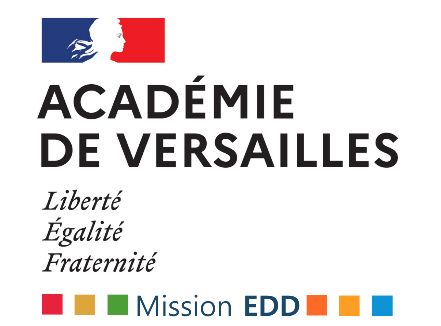 VILLE : DÉPARTEMENT : RAPPEL DE LA DÉMARCHE E3D : https://edd.ac-versailles.fr/spip.php?article434 Rappel DE LA DEMARCHE Edusanté : https://eduscol.education.fr/document/33860/download?attachmentCe document va permettre au Comité de labellisation d’apprécier l’état d’avancement de votre démarche.N’inscrivez pas de réponse si l’étape décrite ne concerne pas encore votre démarche.ÉTAT DE LA DÉMARCHE E3D-Edusanté   -   ACADÉMIE DE VERSAILLES ÉTAT DE LA DÉMARCHE E3D-Edusanté   -   ACADÉMIE DE VERSAILLES 1.INITIER LA DÉMARCHE1.INITIER LA DÉMARCHEIndiquer la date de la présentation de la démarche E3D et/ou Edusanté au Conseil d’école/d’établissementIndiquer l’intitulé de l’axe du projet d’école/d’établissement qui fait référence à l’engagement de l’établissement dans la démarche 2.REALISER UN DIAGNOSTIC DE LA SITUATION2.REALISER UN DIAGNOSTIC DE LA SITUATIONPrésenter votre diagnostic initial et préciser les thématiques abordées. Vous pouvez l’annexer à votre demande. 3.REALISER UN PLAN D’ACTION EN FONCTION DU DIAGNOSTIC3.REALISER UN PLAN D’ACTION EN FONCTION DU DIAGNOSTICPréciser les conditions de réalisation de votre plan d’action (concertation, organisation, calendrier…)Préciser la manière dont les élèves y ont été associés. Le Plan d’action est un document obligatoire à annexer 4.IMPLIQUER LES ELEVES ET EVALUER LEURS COMPÉTENCES 4.IMPLIQUER LES ELEVES ET EVALUER LEURS COMPÉTENCES Quels élèves sont impliqués (nombre, niveau, classe, missions…°) ? Comment ont-ils été désignés (éco-délégués, ambassadeurs ou autres) ?Les compétences des élèves engagés sont-elles évaluées, sous quelle forme (ex passeport de compétences) ?5.COMMUNIQUER SUR LES ACTIONS 5.COMMUNIQUER SUR LES ACTIONS Indiquer comment sont valorisées les actions engagées (affichage, ENT, presse, réseaux sociaux, évènement, journée portes-ouvertes…) Indiquer les liens vers des publications en ligne (site Internet, blog, réseaux sociaux, genially…)6.DRESSER LE BILAN ANNUEL DE LA DÉMARCHE6.DRESSER LE BILAN ANNUEL DE LA DÉMARCHESi un bilan a été réalisé, indiquer à quelle date et précisez quelques points d’amélioration Vous pouvez l’annexer à votre demande. 7.COORDONNER ET PERENNISER LA DEMARCHE 7.COORDONNER ET PERENNISER LA DEMARCHE Indiquer l’instance qui permet la coordination des actions (comme par exemple un Comité de pilotage E3D ou le CESCE) : nom, rôle, fréquence des réunions, fonctions des membres présentsIndiquer si un membre du personnel a été désigné comme Référent : nom, fonction dans l’établissement, rôle en tant que RéférentIndiquer si des membres du personnel sont formés aux thématiques en lien avec votre demande de label (noms des formations et fonctions des personnes formées)Partenaires de la démarche : nom des partenaires 